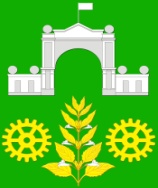 АДМИНИСТРАЦИИ  ВИМОВСКОГО СЕЛЬСКОГО ПОСЕЛЕНИЯУСТЬ-ЛАБИНСКОГО РАЙОНАП О С Т А Н О В Л Е Н И Еот 29 января 2015 г.  			 			                       № 8п. Вимовец«Об утверждении порядка увольнения (досрочного освобождения) лиц, замещающих муниципальные должности в связи с несоблюдением установленных законодательством запретов и ограничений в Вимовском сельском поселении Усть-Лабинского района»Руководствуясь Федеральным Законом № 329-ФЗ от 21 ноября 2011 года «О внесении изменений в отдельные законодательные акты Российской Федерации в связи с совершенствованием государственного управления в области противодействия коррупции», в  целях соблюдения муниципальными служащими администрации Вимовского сельского поселения ограничений, запретов и требований о предотвращении или об урегулировании конфликта интересов и исполнения обязанностей, установленных Федеральным законом от 25 декабря 2008 года № 273-ФЗ "О противодействии коррупции" п о с т а н о в л я ю:1. Утвердить Порядок увольнения (досрочного освобождения) лиц, замещающих муниципальные должности в связи с несоблюдением установленных законодательством запретов и ограничений (прилагается).2. Ведущему специалисту общего отдела администрации Вимовского сельского поселения Усть-Лабинского района (Рогачева) обнародовать настоящее постановление в установленном порядке и разместить на официальном Интернет-сайте администрации Вимовского сельского поселения Усть-Лабинского района;3. Контроль за выполнением настоящего постановления возложить на главу Вимовского сельского поселения Усть-Лабинского района Е.В. Марушкова;4. Постановление вступает в силу со дня его обнародования.Глава Вимовского сельского поселенияУсть-Лабинского района                                                              Е.В.Марушков Приложение к постановлению администрации Вимовскогосельского поселенияОт___________№_______Порядок увольнения (досрочного освобождения) лиц, замещающих муниципальные должности в связи с несоблюдением установленных законодательством запретов и ограничений.1. Общие положенияНастоящее положение разработано и принято в целях соблюдения муниципальными служащими администрации Вимовского сельского поселения ограничений, запретов и требований о предотвращении или об урегулировании конфликта интересов и исполнения обязанностей, установленных Федеральным законом от 25 декабря 2008 года № 273-ФЗ "О противодействии коррупции".Предотвращение или урегулирование конфликта интересов может состоять в изменении должностного или служебного положения муниципального служащего, являющегося стороной конфликта интересов, вплоть до его отстранения от исполнения должностных (служебных) обязанностей в установленном порядке и (или) в его отказе от выгоды, явившейся причиной возникновения конфликта интересов.2. Условия применимости прекращения трудового договора в связи с несоблюдением установленных законодательством запретов и ограниченийЗа несоблюдение муниципальным служащим ограничений и запретов, требований о предотвращении или об урегулировании конфликта интересов и неисполнение обязанностей, установленных в целях противодействия коррупции Федеральным законом «О муниципальной службе в Российской Федерации», Федеральным законом от 25 декабря 2008 года № 273-ФЗ "О противодействии коррупции" и другими федеральными законами, налагаются взыскания, предусмотренные статьей 27 Федерального закона «О муниципальной службе в Российской Федерации».Муниципальный служащий подлежит увольнению с муниципальной службы в связи в связи с несоблюдением установленных законодательством запретов и ограничений в случаях совершения правонарушений, установленных статьями 14.1 и 15 Федерального закона «О муниципальной службе в Российской Федерации».При применении взысканий, предусмотренных статьями 14.1, 15 и 27 Федерального закона «О муниципальной службе в Российской Федерации», учитываются характер совершенного муниципальным служащим коррупционного правонарушения, его тяжесть, обстоятельства, при которых оно совершено, соблюдение муниципальным служащим других ограничений и запретов, требований о предотвращении или об урегулировании конфликта интересов и исполнение им обязанностей, установленных в целях противодействия коррупции, а также предшествующие результаты исполнения муниципальным служащим своих должностных обязанностей.Взыскания, предусмотренные статьями 14.1, 15 и 27 Федерального закона «О муниципальной службе в Российской Федерации», применяются в порядке и сроки, которые установлены Федеральным законом «О муниципальной службе в Российской Федерации», нормативными правовыми актами субъектов Российской Федерации и (или) муниципальными нормативными правовыми актами.Муниципальные служащие администрации Вимовского сельского поселения обязаны соблюдать и иные запреты, ограничения, обязательства и правила служебного поведения, установленные Федеральными конституционными законами, федеральными законами, законами Краснодарского края, муниципальными нормативными правовыми актами для лиц, замещающих муниципальные должности, должности муниципальной службы в целях противодействия коррупции.3. Действия, признаваемые виновнымиМуниципальные служащие администрации Вимовского сельского поселения, подлежат увольнению (освобождению от должности) в связи с несоблюдением установленных законодательством запретов и ограничений в случае:1) непринятия мер по предотвращению и (или) урегулированию конфликта интересов, стороной которого они являются;2) непредставления сведений о своих доходах, об имуществе и обязательствах имущественного характера, а также о доходах, об имуществе и обязательствах имущественного характера своих супруги (супруга) и несовершеннолетних детей либо представления заведомо недостоверных или неполных сведений;3) участия на платной основе в деятельности органа управления коммерческой организации, за исключением случаев, установленных федеральным законом;4) осуществления предпринимательской деятельности;5) вхождения в состав органов управления, попечительских или наблюдательных советов, иных органов иностранных некоммерческих неправительственных организаций и действующих на территории Российской Федерации их структурных подразделений, если иное не предусмотрено международным договором Российской Федерации или законодательством Российской Федерации.Лицо, замещающее муниципальную должность, которому стало известно о возникновении у подчиненного ему лица личной заинтересованности, которая приводит или может привести к конфликту интересов, подлежит увольнению (освобождению от должности) в связи с утратой доверия также в случае непринятия им мер по предотвращению и (или) урегулированию конфликта интересов, стороной которого является подчиненное ему лицо.4. Порядок расторжения трудового договора в связи с несоблюдением установленных законодательством запретов и ограниченийУвольнение муниципального служащего администрации Вимовского сельского поселения в связи с несоблюдением установленных законодательством запретов и ограничений производится распоряжением главы Вимовского сельского поселения на основании:1) акта о результатах проверки, проведенной подразделением кадровой службы соответствующего муниципального органа;2) рекомендации комиссии по соблюдению требований к служебному поведению муниципальных служащих и урегулированию конфликта интересов в случае, если акт о результатах проверки направлялся в комиссию;3) объяснений муниципального служащего;4) иных материалов.При решении вопроса об увольнении  учитываются  характер    совершенного  муниципальным служащим администрации Вимовского сельского поселения коррупционного правонарушения, его  тяжесть,   обстоятельства, при которых оно совершено, соблюдение муниципальным служащим  других  ограничений  и запретов, требований о предотвращении или  об  урегулировании   конфликта интересов  и  исполнение  им  обязанностей,   установленных в целях противодействия коррупции, а также предшествующие результаты исполнения муниципальным служащим администрации Вимовского сельского поселения своих должностных обязанностей.Дисциплинарное взыскание в виде увольнения за утрату доверия   применяется  не  позднее  одного  месяца   со  дня поступления   информации   о  совершении муниципальным служащим администрации Вимовского сельского поселения коррупционного правонарушения, не считая периода временной нетрудоспособности муниципального служащего администрации Вимовского сельского поселения, пребывания его в отпуске, других случаев его отсутствия на муниципальной службе по уважительным причинам, а также времени проведения проверки и рассмотрения ее материалов комиссией по соблюдению требований к служебному поведению муниципальных служащих администрации Вимовского сельского поселения и урегулированию конфликта интересов. При этом взыскание должно быть применено не позднее шести месяцев со дня поступления информации о совершении коррупционного правонарушения.В акте о применении к муниципальному служащему администрации Вимовского сельского поселения дисциплинарного взыскания в виде увольнения в случае совершения им коррупционного правонарушения в качестве основания применения   взыскания указывается статья 41.8 или 41.9 Федерального Закона от 21 ноября 2011 г. № 329-ФЗ «О внесении изменений в отдельные законодательные акты Российской Федерации в связи с совершенствованием государственного управления в области противодействия коррупции».Копия акта о применении к муниципальному служащему администрации Вимовского сельского поселения взыскания с указанием коррупционного правонарушения и нормативных правовых актов, положения которых им нарушены, или об отказе в применении такого взыскания с указанием мотивов вручается муниципальному служащему под расписку в течение пяти дней со дня издания соответствующего акта.Муниципальный служащий администрации Вимовского сельского поселения вправе обжаловать взыскание в письменной форме в установленном Законом порядке.ЛИСТ СОГЛАСОВАНИЯпроекта постановления администрации Вимовского сельского поселения Усть-Лабинского района от  29 января 2015 г. № 7 «Об утверждении порядка увольнения (досрочного освобождения) лиц, замещающих муниципальные должности в связи с несоблюдением установленных законодательством запретов и ограничений в Вимовском сельском поселении Усть-Лабинского района»Проект внесен: Ведущий специалист общего отдела администрации Вимовского сельского поселения Усть-Лабинского района                                         Н.В. РогачеваЗАЯВКА К ПОСТАНОВЛЕНИЮНаименование вопроса: «Об утверждении порядка увольнения (досрочного освобождения) лиц, замещающих муниципальные должности в связи с несоблюдением установленных законодательством запретов и ограничений в Вимовском сельском поселении Усть-Лабинского района»Проект внесен: общим отделом администрации  Вимовского сельского поселения Усть-Лабинского района.Постановление разослать:1. Общий отдел – 2 экз.Ведущий специалист общего отдела администрации Вимовского сельского поселения Усть-Лабинского района                                        Н.В. Рогачева